Facturatie Volvo Connect services en/of Company Card Hosting
Graag voor de betaling van Volvo Connect services en/of Company Card Hosting onderstaande formulieren invullen. 
Automatische incassoIndien u kiest voor ‘maandelijkse facturatie’ werken wij uitsluitend op basis van automatische incasso. Tevens bij bedragen onder de € 250,- is enkel automatische incasso mogelijk.
Bijlagen

Document 1: Facturatiegegevens (altijd invullen)Graag invullen ten behoeve van facturatie.Document 2: Machtiging standaard Europees incassoGraag invullen voor automatische incasso. 

Met vriendelijke groet,

Raymond WittenbergE: volvoconnect.nl@volvo.com

Volvo Trucks NederlandStationsweg 2
4153 RD Beesd
Facturatie gegevens Bedrijfsnaam	: 	Btw-nummer	: 	Adres	: 	Postcode	: 	Plaats	: 	Telefoon	: 	KvK nummer	: 	Contactpersoon	: 	Telefoon	: 	Mobiel	: 	Contact Email	: 	Facturatie Email	: 	Vooruitbetaling/ Prepaid abonnement(en) Volvo Connect services
U kunt kiezen voor een maandelijkse factuur, 12 maanden of X maanden vooruit. 
Kruis aan welke van toepassing is: 
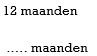 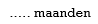 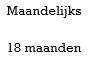 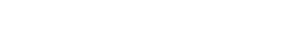 Let op: Voor maandelijkse facturatie en bedragen onder de € 250,- is automatische incasso verplicht.OndertekeningDatum	:	Plaats	:	Naam	: 	Handtekening	: 	Machtiging standaard Europees incasso				                                                 Door ondertekening van dit formulier geeft u toestemming aan Volvo Trucks Nederland voor het versturen van standaard Europese incasso-opdrachten naar uw bank om een bedrag van uw rekening af te schrijven wegens geleverde goederen en/of diensten en aan uw bank om een bedrag van uw rekening af te schrijven overeenkomstig de opdracht van Volvo Trucks Nederland.Als u het niet eens bent met deze afschrijving kunt u deze laten terugboeken. Een dergelijk verzoek moet binnen acht weken na de datum van afschrijving worden ingediend. Vraag uw bank naar de voorwaarden.  (In te vullen door de geïncasseerde)Handtekening  ×					BedrijfsstempelNaam:Volvo Group The Netherlands BV     Adres:Stationsweg 2Postcode:4153 RD Woonplaats:BeesdLand:NederlandIncassant id:NL95ZZZ290346700000Kenmerk Machtiging: NL18Type betaling: X doorlopend            (mag meerdere malen gebruikt worden)        Datum:_________________________Plaats:Naam + functie:_________________________